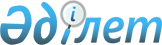 О признании утратившим силу решения акима Жанибекского района от 23 августа 2022 года № 5 "Об объявлении чрезвычайной ситуации природного характера местного масштаба на территории Жанибекского сельского округа Жанибекского района"Решение акима Жанибекского района Западно-Казахстанской области от 8 февраля 2023 года № 2. Зарегистрировано в Департаменте юстиции Западно-Казахстанской области 1 марта 2023 года № 7122-07
      В соответствии с Законами Республики Казахстан от 23 января 2001 года "О местном государственном управлении и самоуправлении в Республике Казахстан", 6 апреля 2016 года "О правовых актах" и на основании протокола комиссии по предупреждению и ликвидации чрезвычайных ситуаций Жанибекского района Западно-Казахстанской области от 13 января 2023 года №1, аким Жанибекского района РЕШИЛ:
      1. Признать утратившим силу решение акима Жанибекского района от 23 августа 2022 года №5 "Об объявлении чрезвычайной ситуации природного характера местного масштаба на территории Жанибекского сельского округа Жанибекского района" (зарегистрировано в Министерстве юстиции Республики Казахстан под №29306).
      2. Настоящее решение вводится в действие по истечении десяти календарных дней после дня его первого официального опубликования.
					© 2012. РГП на ПХВ «Институт законодательства и правовой информации Республики Казахстан» Министерства юстиции Республики Казахстан
				
      Аким Жанибекского района

А. Сафималиев
